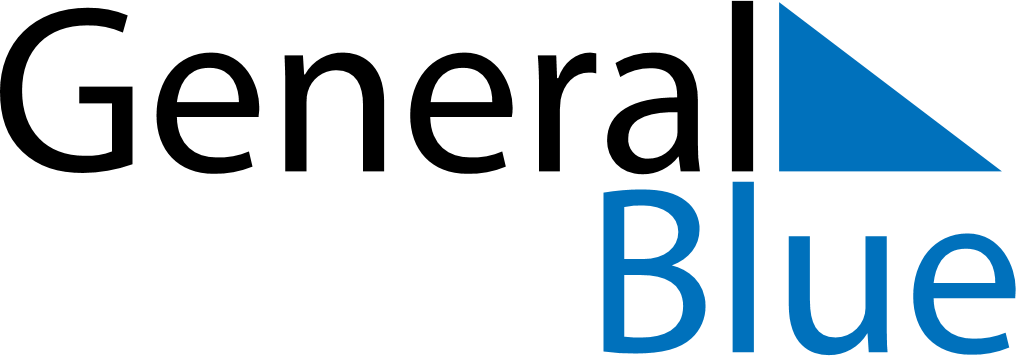 April 2021April 2021April 2021MexicoMexicoMONTUEWEDTHUFRISATSUN1234Maundy ThursdayGood Friday56789101112131415161718192021222324252627282930